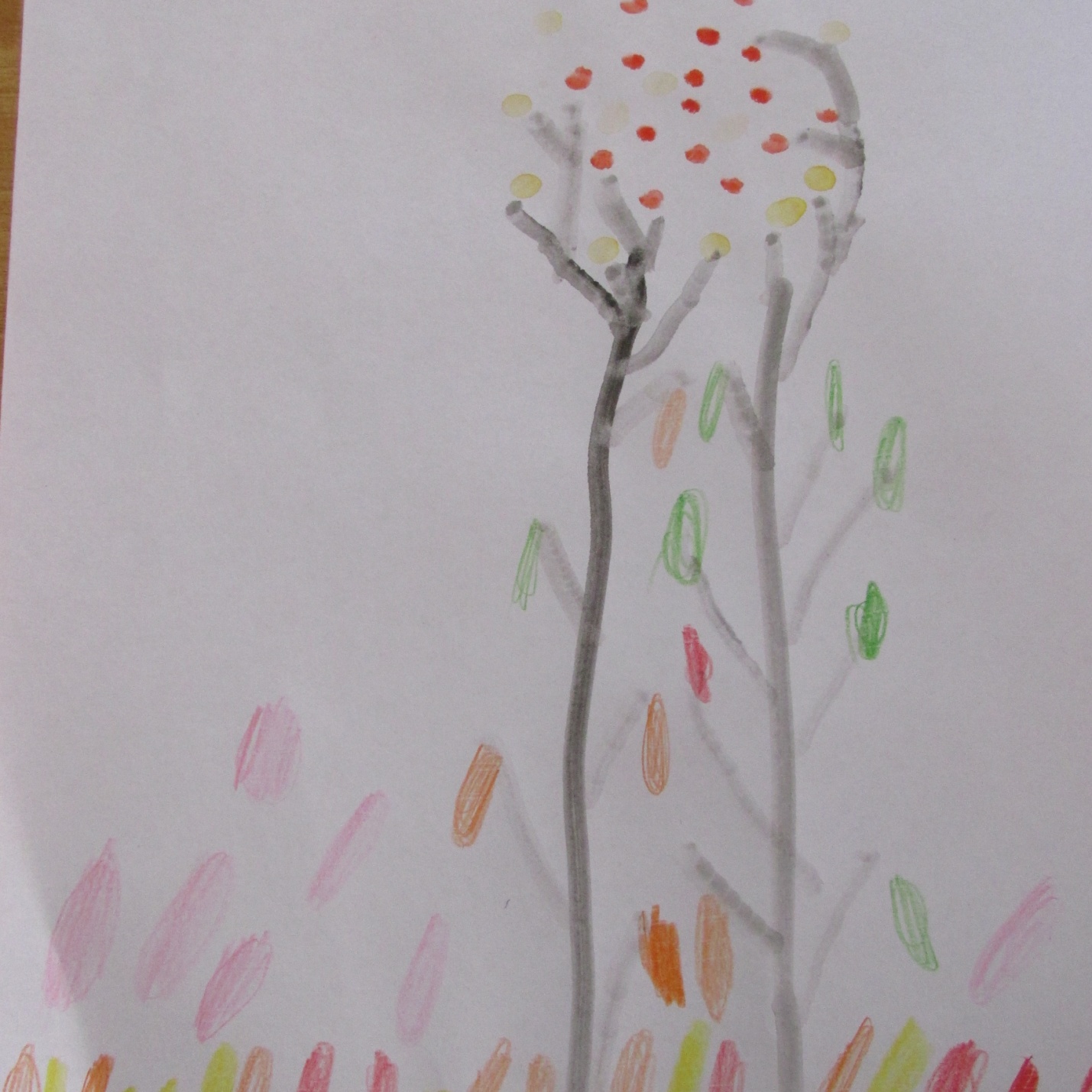 Осень золотая                       Терёхина Софья, 5лет, с.Борисовка, Пластовский р-нСколько белкам хлопот! Поспевает орех, 
Кислый яблок лесной и рябина, 
По кустам заалела калина, - 
У хозяек заботливых спех: 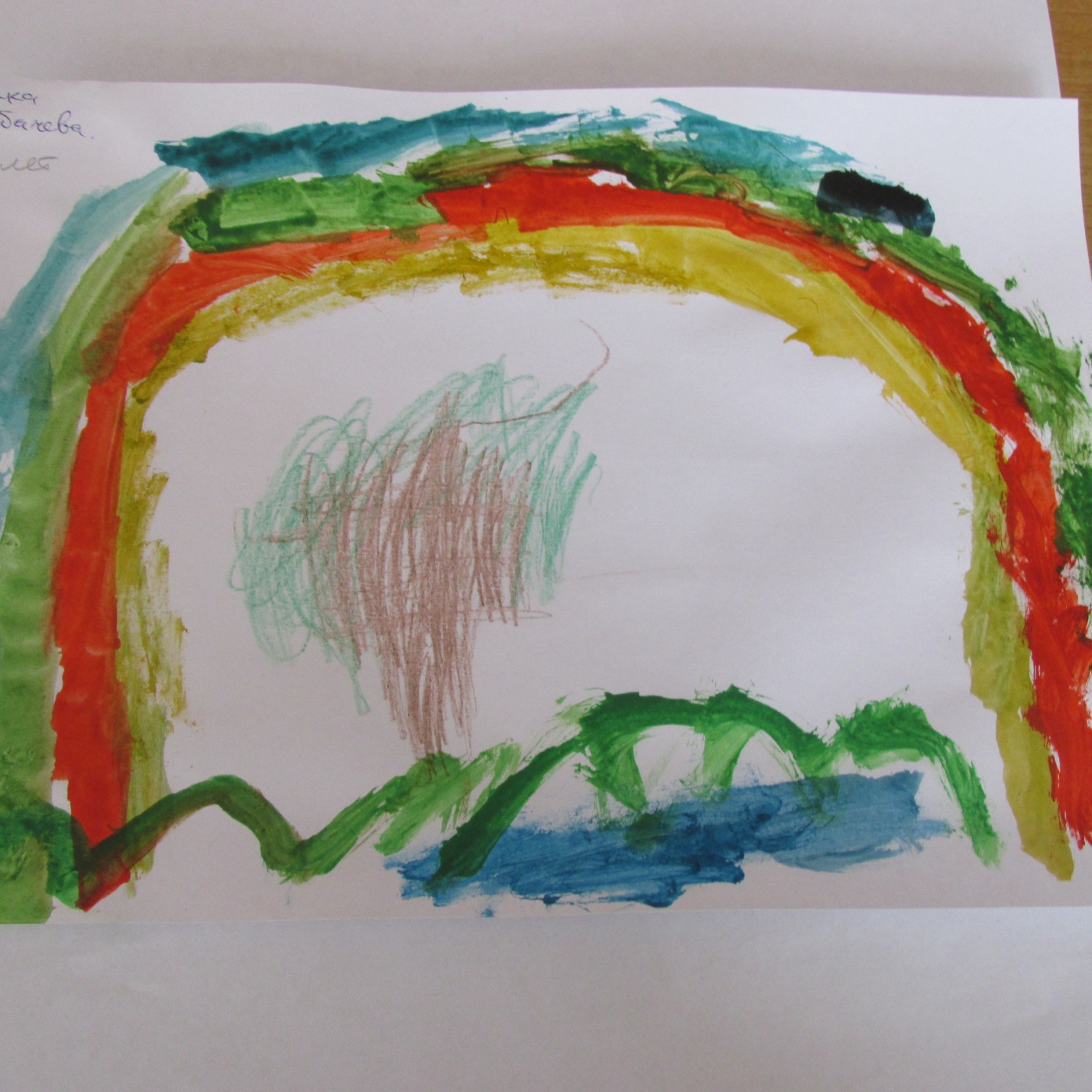 Осень разноцветная               Вика Субачёва,5 лет, с.Борисовка, Пластовский р-нЗакружился надо мной 
Дождь из листьев озорной. 
До чего же он хорош! 
Где такой еще найдешь - 
Без конца и без начала? 
Танцевать под ним я стала, 
Мы плясали, как друзья, - 
Дождь из листиков и я.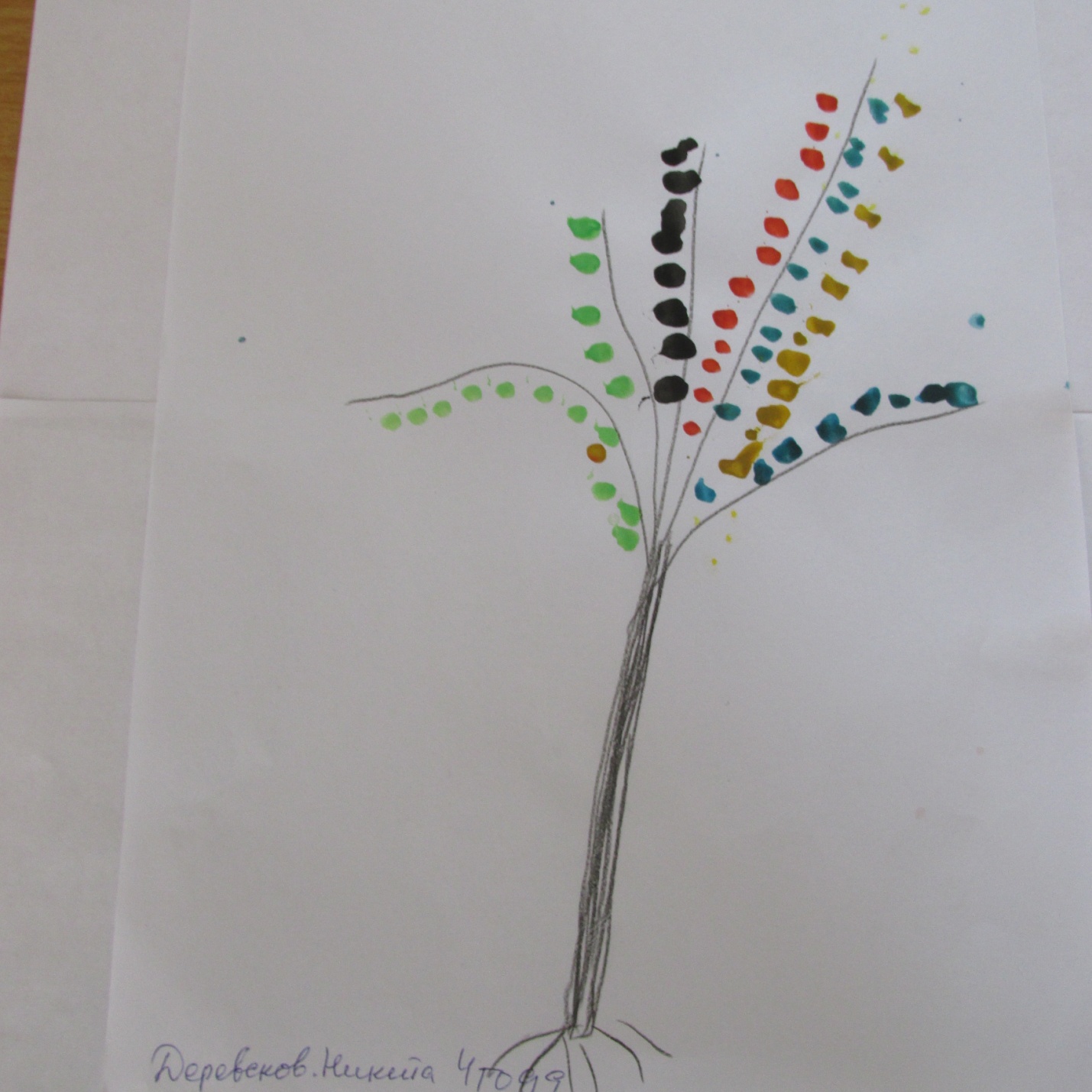 Золотая осень            Деревсков Никита, 4 года, с. Борисовка,Пластовский р-нПлакали ночью желтые клены. 
Вспомнили клены, как были зелены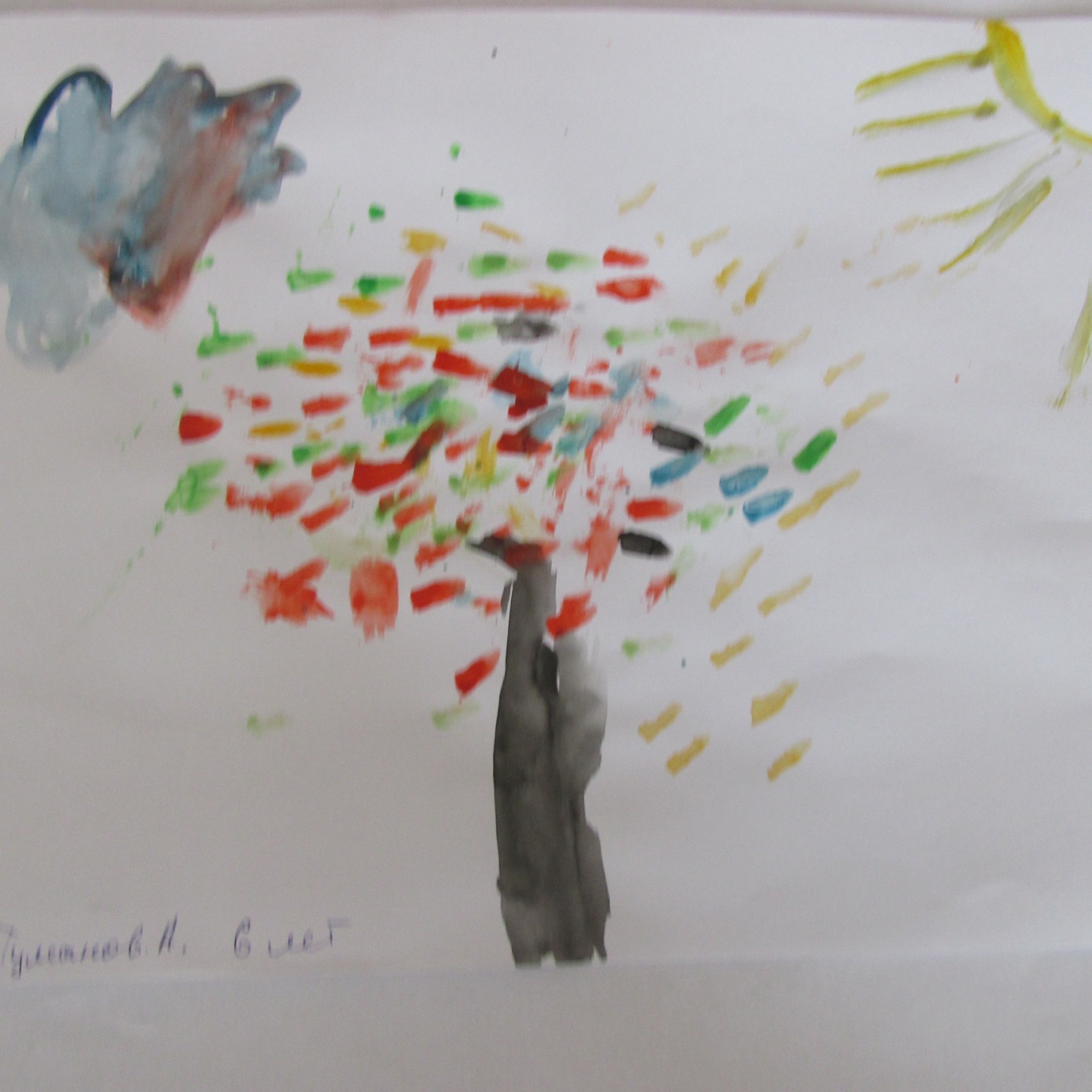 Золотая осень              Туманов А., 6лет, с.Борисовка,Пластовский район.Листопад!
Листопад!
Лес осенний конопат.
Налетели конопушки,
Стали рыжими опушки,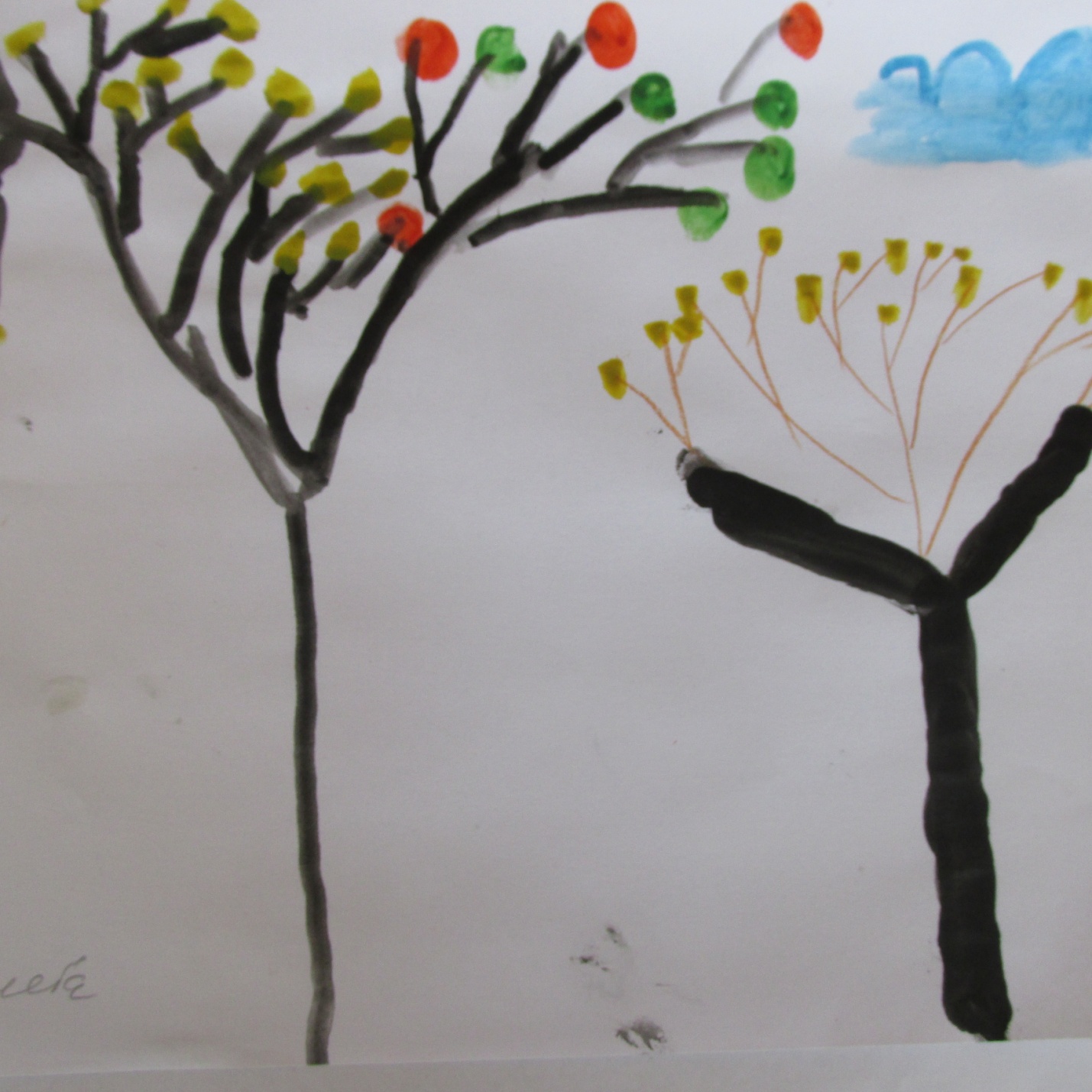 «Наступила осень...»  Гуля Михалёва,5лет,с.Борисовка, Пластовский р-н

Наступила осень, 
Пожелтел наш сад. 
Листья на березе 
Золотом горят. 
Не слыхать веселых 
Песен соловья.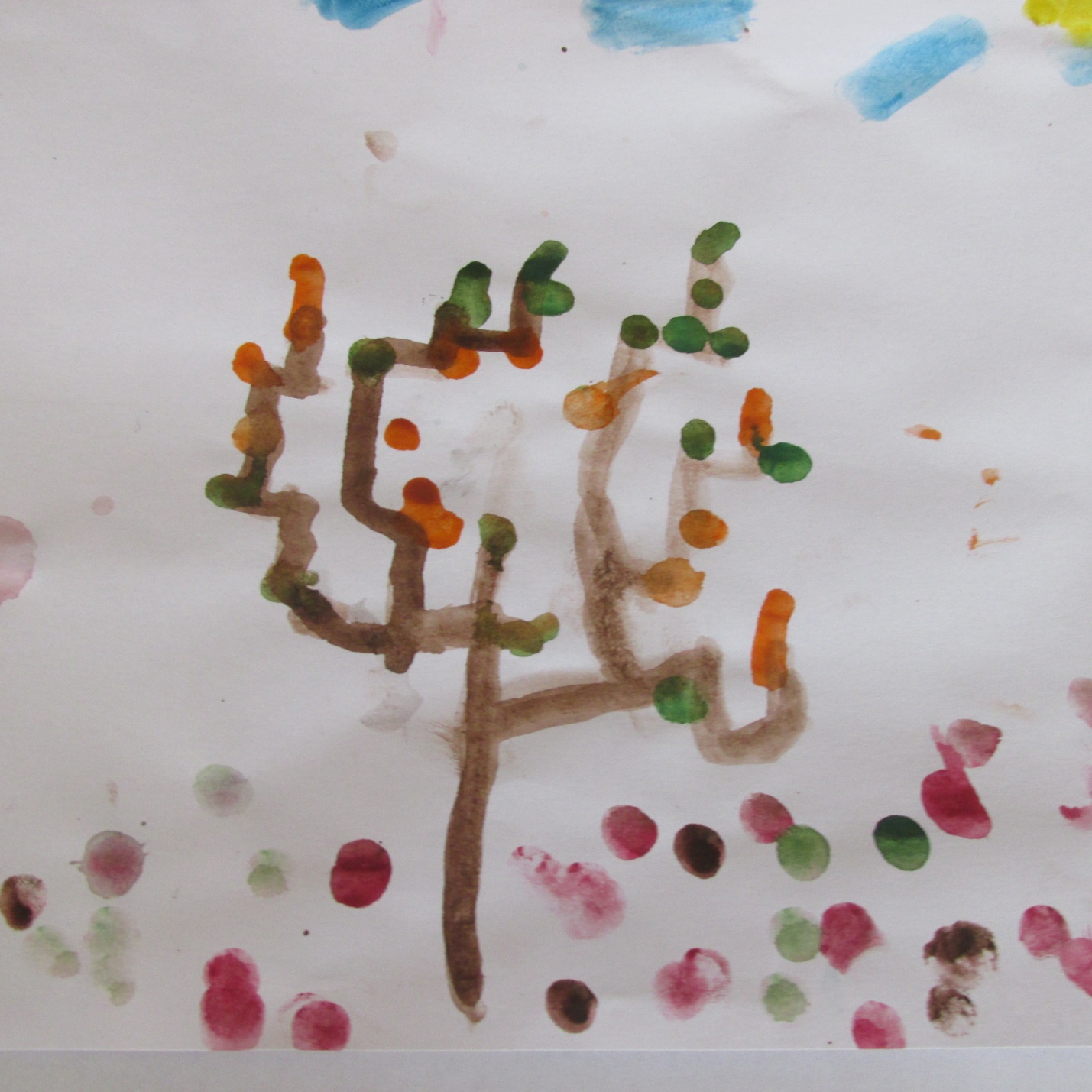 Осень золотая           Данил Макаров,6лет, с.Борисовка, Пластовский р-нВетер листья с веток 
Разогнал по свету: 
Липовый, березовый, 
Желтый лист и розовый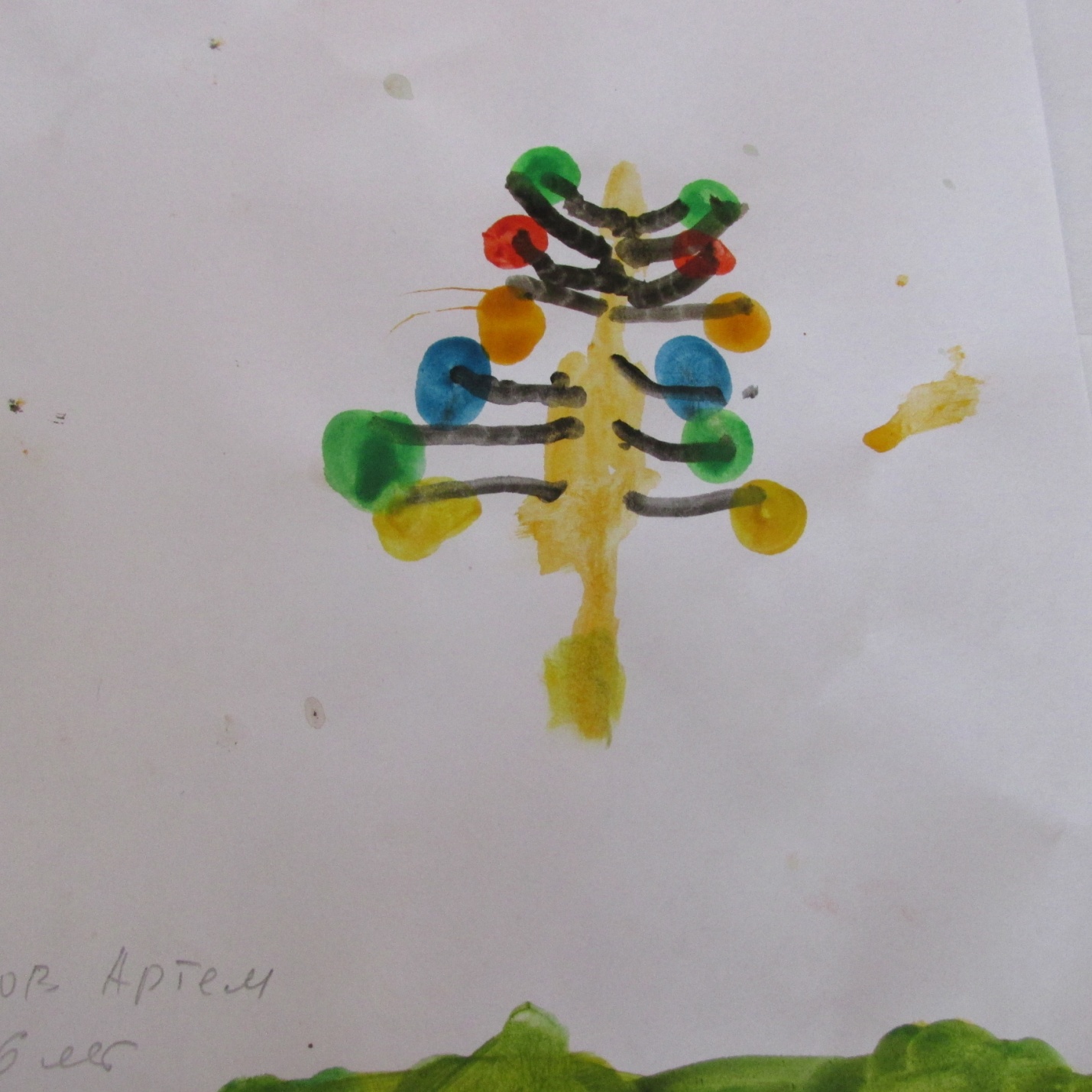 Осень золотая          Фролов Артём,6 лет.с.Борисовка, Пластовский р-нВ золотой карете, 
Что с конем игривым, 
Проскакала осень 
По лесам и нивам. 
Добрая волшебница 
Все переиначила, 
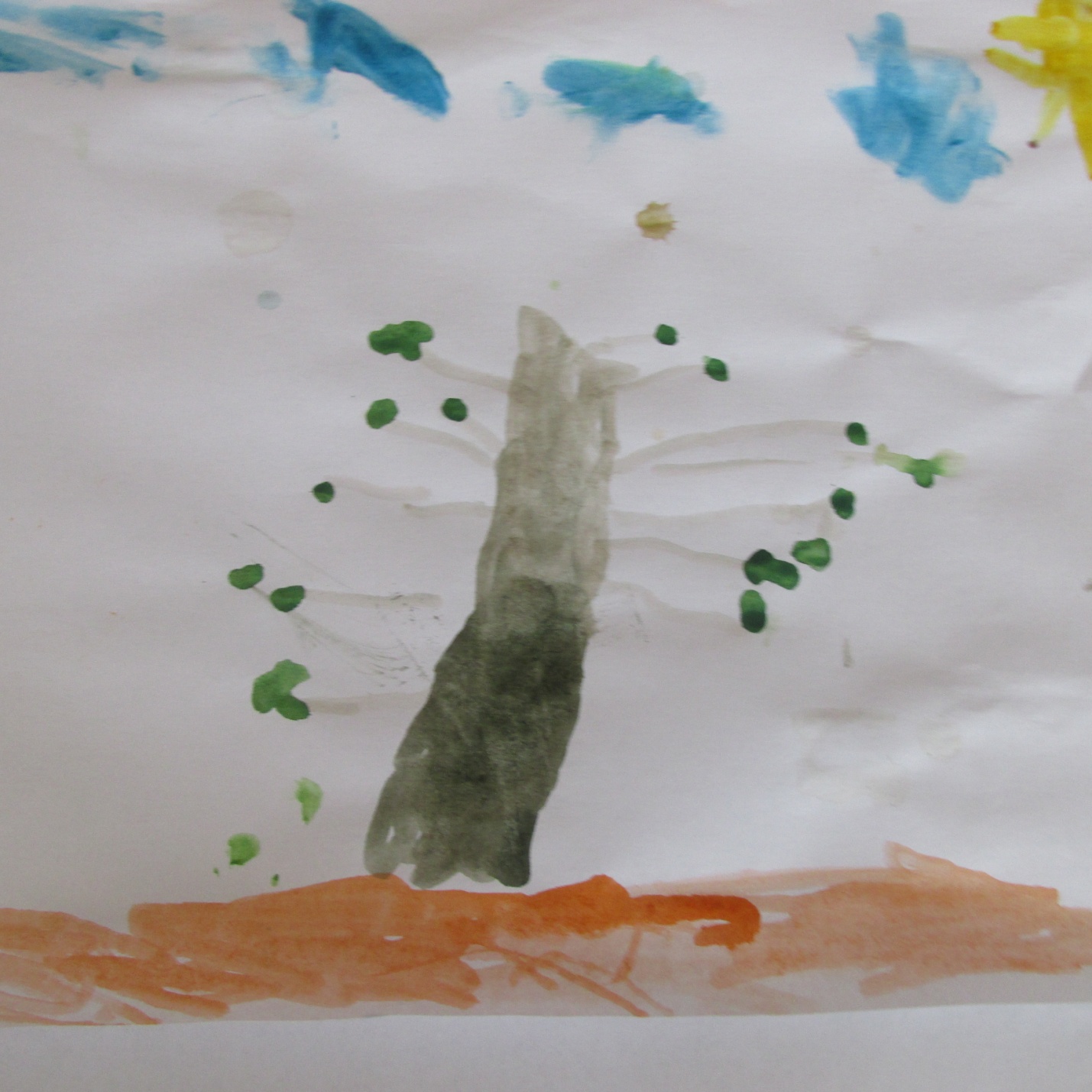 Уж осень наступила        Артём Нарышкин,5 лет, с.Борисовка, Пластовский р-нЛоскутное одеяло
На деревьях
Листьев мало.
На земле —
Невпроворот.
Из лоскутьев
Одеяло
На прощанье
Осень
Шьет.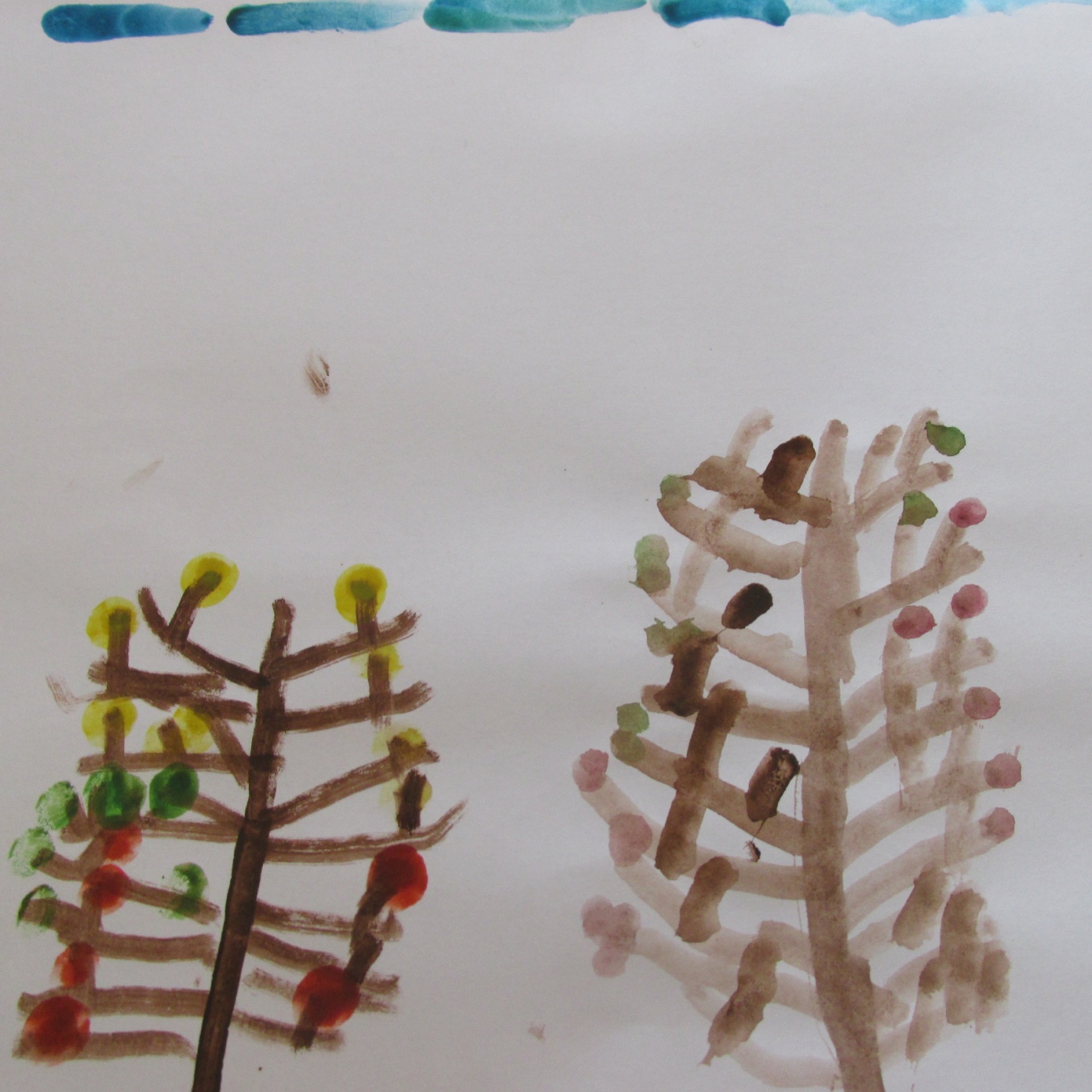 Осень золотая                          Никита Туманов, 6 лет,с.Борисовка, Пластовский р-нВ сером выцветшем платке 
Ходит осень — бабушка 
У реки, в пустом леске, 
Где повяла травушка. 